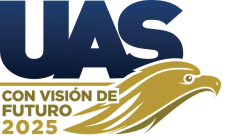 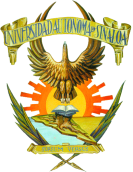 FORMATO DE REGISTRO – PRACTICANTES PROFESIONALESPara ser llenado por el Practicante Profesional                                                                                     UNIVERSIDAD AUTÓNOMA DE SINALOADirección General de Vinculación y Relaciones InternacionalesAnote el nombre de su Unidad Académica Datos PersonalesDatos PersonalesNombre completo:Sexo:  Masculino     FemeninoDomicilio: Teléfono casa o celular:       ,        Correo electrónico:Fecha de nacimiento:Datos AcadémicosDatos AcadémicosUnidad Académica: Carrera:No. Cuenta UAS:1234567-8Situación escolar:Datos de contacto en caso de emergenciaDatos de contacto en caso de emergenciaNombre del contacto: Teléfono:Correo electrónico:Perfil Preferente de la Práctica ProfesionalPerfil Preferente de la Práctica ProfesionalPerfil Preferente de la Práctica ProfesionalGiro o actividad económica:Sector: Público     Privado     Social Público     Privado     SocialDisponibilidad: Disponibilidad: Disponibilidad: Días y horarios:      a       , en horario de       a       hrs.      a       , en horario de       a       hrs.Realización:Fecha de inicio:         Fecha de terminación:      Fecha de inicio:         Fecha de terminación:      Actividades que te gustaría realizar:Actividades que te gustaría realizar:Actividades que te gustaría realizar:Señala tus cuatro principales competencias:Señala tus cuatro principales competencias:Señala tus cuatro principales competencias: Iniciativa Trabajo en equipo Toma de decisiones Comunicación Trabajo bajo presión Iniciativa Trabajo en equipo Toma de decisiones Comunicación Trabajo bajo presión Puntualidad Dominio segundo idioma:       Nivel:  Manejo de Programas de Cómputo:      Qué esperas de tu práctica profesional: